MAXGO/191/06-2022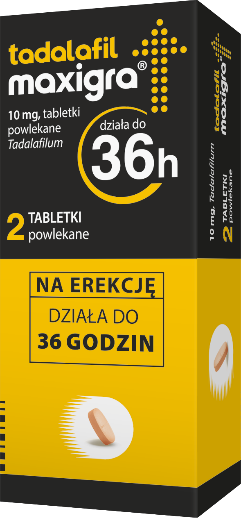 TADALAFIL MAXIGRASWOBODA DZIAŁANIA DO 36hNOWOŚĆ BEZ RECEPTYZAWIERA TADALAFIL – NAJDŁUŻEJ DZIAŁAJĄCĄ SUBSTANCJĘ NA EREKCJĘDZIAŁA NAWET PO 16 MINUTACH, DO 36 GODZIN. Evans JD, Hill SR. A comparison of the available phosphodiesterase-5 inhibitors in the treatment of erectile dysfunction: a focus on avanafil. Patient Prefer Adherence. 2015 Aug 12;9:1159-64.2 Na podstawie Chpl Tadalafil MaxigraTadalafil Maxigra.  Skład i postać: Tabletki powlekane. Każda tabletka zawiera 10 mg tadalafilu. Substancja pomocnicza o znanym działaniu: laktoza jednowodna. Każda tabletka powlekana zawiera 153,8 mg laktozy jednowodnej. Wskazania: Leczenie zaburzeń erekcji u dorosłych mężczyzn. Aby tadalafil działał skutecznie, konieczna jest stymulacja seksualna. Produkt Tadalafil Maxigra nie jest przeznaczony do stosowania u kobiet. Przeciwwskazania: Nadwrażliwość na substancję czynną lub na którąkolwiek substancję pomocniczą leku. W badaniach klinicznych wykazano, że tadalafil nasila hipotensyjne działanie azotanów. Uważa się, że jest to wynikiem skojarzonego działania azotanów i tadalafilu na szlak tlenek azotu/cGMP. Dlatego stosowanie produktu Tadalafil Maxigra jest przeciwwskazane u pacjentów stosujących organiczne azotany w jakiejkolwiek postaci. Nie wolno stosować produktu Tadalafil Maxigra u mężczyzn z chorobami serca, u których nie jest wskazana aktywność seksualna. W przypadku, gdy o zastosowaniu leczenia farmakologicznego decyduje lekarz powinien on rozważyć potencjalne ryzyko wystąpienia zaburzeń czynności serca związanych z aktywnością seksualną u pacjentów z chorobami układu sercowo-naczyniowego. Stosowanie tadalafilu jest przeciwwskazane w następujących, nie włączonych do badań klinicznych, grupach pacjentów z chorobami układu sercowo-naczyniowego: pacjenci, którzy w ciągu ostatnich 90 dni przebyli zawał mięśnia sercowego, pacjenci z niestabilną dławicą piersiową lub z bólami dławicowymi podczas stosunków płciowych, pacjenci, u których w ciągu ostatnich 6 miesięcy występowała niewydolność serca co najmniej 2 stopnia według klasyfikacji NYHA (New York Heart Association), pacjenci z niekontrolowanymi arytmiami, niedociśnieniem (<90/50 mm Hg) lub niekontrolowanym nadciśnieniem tętniczym, pacjenci, którzy w ciągu ostatnich 6 miesięcy przebyli udar. Produkt Tadalafil Maxigra jest przeciwwskazany u pacjentów, którzy utracili wzrok w jednym oku w wyniku niezwiązanej z zapaleniem tętnic przedniej niedokrwiennej neuropatii nerwu wzrokowego (ang. non-arteritic anterior ischemic optic neuropathy, NAION) niezależnie od tego, czy miało to związek, czy nie miało związku z wcześniejszą ekspozycją na inhibitor PDE5. Jednoczesne stosowanie inhibitorów PDE5, w tym tadalafilu, i leków pobudzających cyklazę guanylową, takich jak riocyguat, jest przeciwwskazane, ponieważ może prowadzić do objawowego niedociśnienia tętniczego. Podmiot odpowiedzialny: Zakłady Farmaceutyczne Polpharma S.A. Pozwolenie na dopuszczenie do obrotu nr 23996 wydane przez MZ. Lek wydawany bez recepty. ChPL: 2022.03.31. 

Przed użyciem zapoznaj się z ulotką, która zawiera wskazania, przeciwwskazania, dane dotyczące działań niepożądanych i dawkowanie oraz informacje dotyczące stosowania produktu leczniczego, bądź skonsultuj się z lekarzem lub farmaceutą, gdyż każdy lek niewłaściwie stosowany zagraża Twojemu życiu lub zdrowiu.                                                                      

